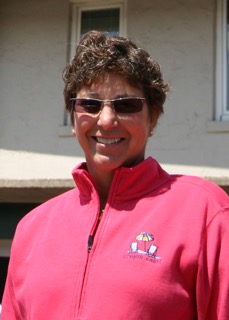 MARGARET STURZA	Redmond HS and Western Oregon University graduate 	Began teaching/coaching career in 1977 at Madras High School	16 years head volleyball coach	Appointed Director of Athletics in 1994	Certified as both ASEP and NFHS Fundamental of Coaching presenterPresenter at numerous state and national conferences for both the NIAAA and AAHPHER	OADA 3A & 5A Classification Rep 	Tri-Valley & OADA 3A - AD of the Year in 1999 and 2006	OADA AD of the Year 2006	Director of OSAA 4A/3A/2A/1A golf championships since 2005	Certified OSAA volleyball officialCertified Nationally as a Track & Field Official, working at NCAA and Olympic Trial Meets